Campinas, xx de xxxx de 2019.Assunto: Solicitação recredenciamento no PECIMSenhora Coordenadora do PECIMVenho por meio desse, solicitar à Pós-Graduação o meu recredenciamento no PECIM no período de no período de 01/10/2019 a 30/09/2021.Segue em anexo o Relatório de Atividades do biênio 01/10/2017 a 30/09/2019, o Plano de Trabalho para o próximo biênio e o Parecer da Linha 10.Atenciosamente,Profª. Drª. ______________________________Faculdade de EducaçãoUnicamp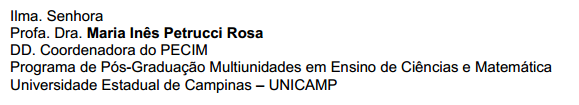 